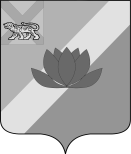 АДМИНИСТРАЦИЯ  ЛЕСОЗАВОДСКОГО ГОРОДСКОГО ОКРУГАФИНАНСОВОЕ УПРАВЛЕНИЕПРИКАЗ10.02.2023 года                          	г.Лесозаводск                                         	                   №17  На основании статьи 20 Бюджетного кодекса Российской Федерации,  постановлением администрации Лесозаводского городского округа от 23.11.2022 
№ 2484 «Об утверждении перечня главных администраторов доходов бюджета Лесозаводского городского округа, главных администраторов  источников внутреннего финансирования дефицита бюджета Лесозаводского городского округа  на 2023 год»,ПРИКАЗЫВАЮ:1. Закрепить за главными администраторами доходов бюджета Лесозаводского городского округа:«Администрация Лесозаводского городского округа»  следующий доходный источник:983 2 02 29999 04 0039 150 «Прочие субсидии бюджетам городских округов» (Субсидии из краевого бюджета бюджетам муниципальных образований Приморского края на софинансирование муниципальных программ по поддержке социальноориентированных некоммерческих организаций по итогам конкурсного отбора ).2. Исключить из состава закрепленных за главными администраторами доходов бюджета Лесозаводского городского округа, следующие доходные источники:«Администрация Лесозаводского городского округа»  следующий доходный источник:983 2 02 35260 04 0000 150 «Субвенции бюджетам муниципальных образований Приморского края на реализацию государственного полномочия по назначению и предоставлению выплаты единовременного пособия при передаче ребенка на воспитание в семью»;Муниципальное казенное учреждение «Управление культуры, молодежной политики и спорта Лесозаводского городского округа»  следующий доходный источник:988 2 02 25306 04 0000 150 «Субсидии бюджетам городских округов на софинансирование расходных обязательств субъектов Российской Федерации, возникающих при реализации мероприятий по модернизации региональных и муниципальных детских школ искусств по видам искусств».3. Довести настоящий приказ до Управления Федерального казначейства по Приморскому краю в трехдневный срок со дня подписания. 4. Настоящий приказ вступает в силу со дня его подписания.          	5. Контроль за исполнением настоящего приказа оставляю за собой.Начальник финансового управления				                           В.Г.СинюковаОЗНАКОМЛЕНЫ:Начальник отдела учета и отчетности					              С.В. ГранжеНачальник бюджетного отдела                                                                           О.В. ЛогиноваО внесении изменений в состав закрепленных за главнымиадминистраторами доходов бюджета Лесозаводского городского округа кодов классификации  доходов бюджета Лесозаводского городского округа